ПРОЕКТО Порядке предоставления в 2022 году субсидий социально ориентированным некоммерческим организациям в целях финансового обеспечения затрат в связи с оказанием услуг при выполнении общественно полезных программВ соответствии с статьей 78, 78.1 Бюджетного кодекса Российской Федерации, положением о бюджетном процессе Старонижестеблиевского сельского поселения Красноармейского  района, Уставом Старонижестеблиевского сельского поселения Красноармейского района, Постановлением Правительства Российской Федерации от 18 сентября 2020 г. № 1492 «Об общих требованиях к нормативным правовым актам, муниципальным правовым актам, регулирующим предоставление субсидий, в том числе грантов в форме субсидий, юридическим лицам, индивидуальным предпринимателям, а также физическим лицам – производителям товаров, работ, услуг, и о признании утратившими силу некоторых актов Правительства Российской Федерации и отдельных положений некоторых актов Правительства Российской Федерации», пунктом 4 части 1 статьи 14 Федерального закона от 6 октября 2003 года № 131-ФЗ «Об общих принципах организации местного самоуправления в Российской Федерации» в целях предоставления в 2022 году субсидий социально ориентированным некоммерческим организациям в целях финансового обеспечения затрат в связи с оказанием услуг при выполнении общественно полезных программ  п о с т а н о в л я ю:1. Утвердить Порядок предоставления в 2022 году субсидий социально ориентированным некоммерческим организациям в целях финансового обеспечения затрат в связи с оказанием услуг при выполнении общественно полезных программ (далее - Порядок) согласно приложениям.2.Признать утратившим силу постановление администрации Старонижестеблиевского сельского поселения Красноармейского района от 22.07.2021 №105 «О Порядке предоставления субсидий социально ориентированным некоммерческим организациям в целях финансового обеспечения затрат в связи с оказанием услуг при выполнении общественно полезных программ».3. Контроль за выполнением настоящего постановления возложить на заместителя главы Старонижестеблиевского сельского поселения Красноармейского района Е.Е. Черепанову.4. Постановление вступает в силу со дня его обнародования.Приложение №1УТВЕРЖДЕНОпостановлением администрации Старонижестеблиевскогосельского поселенияКрасноармейского района от __________2022 года № ____
Порядок предоставления в 2022 году субсидий социально ориентированным некоммерческим организациям в целях финансового обеспечения затрат в связи с оказанием услуг при выполнении общественно полезных программ
1. Общие положения1.1. Настоящий Порядок устанавливает правила предоставления в 2022 году субсидий, предусмотренных статьей расходов "Субсидии социально ориентированным некоммерческим организациям на выполнение общественно полезных программ", устанавливает цели, условия и порядок предоставления субсидий юридическим лицам (за исключением субсидий государственным (муниципальным) учреждениям), индивидуальным предпринимателям – производителям товаров, работ, услуг из бюджета Старонижестеблиевского сельского поселения Красноармейского района, категории и (или) критерии отбора получателей субсидий, требования к отчетности, требования об осуществлении контроля за соблюдением целей, условий и порядка предоставления субсидий и ответственности за их нарушение, порядок возврата субсидий в случае нарушения условий их предоставления, установленных настоящим Порядком.1.2. В настоящем Порядке используется следующие понятия:1) заявитель – юридическое лицо (за исключением государственных (муниципальных) учреждений), индивидуальный предприниматель – производители товаров, работ, услуг, подавший в соответствии с настоящим Порядком заявку на получение субсидии;2) получатель субсидии – заявитель, в отношении которого в соответствии с настоящим Порядком принято решение о предоставлении субсидии.1.3. Субсидии предоставляются на безвозмездной и безвозвратной основе социально ориентированным некоммерческим организациям (за исключением государственных (муниципальных) учреждений), осуществляющим на территории Старонижестеблиевского сельского поселения Красноармейского района один из следующих видов деятельности:
социальная поддержка и защита граждан;патриотического воспитания молодежи в традициях кубанского казачестваблаготворительная деятельность, а также деятельность в области организации и поддержки благотворительности и добровольчества (волонтерства);
Субсидии предоставляются в целях финансового обеспечения затрат, возникающих с 01.01.2022 по 31.12.2022 при выполнении общественно полезных программ - комплекса мероприятий по оказанию гражданам услуг в целях улучшения условий их жизнедеятельности и (или) расширения их возможностей самостоятельно обеспечивать свои основные жизненные потребности, по следующим приоритетным направлениям:
предоставление услуг гражданам пожилого возраста и инвалидам;
социальная реабилитация и адаптация ветеранов вооруженных сил, ветеранов боевых действий и членов их семей;патриотическое воспитание молодежи в казачьих традициях;организация добровольческой (волонтерской) деятельности в сфере социальной защиты населения.
1.3. Субсидии предоставляются по результатам конкурсного отбора на право получения субсидий, проводимого путем определения получателей субсидий исходя из наилучших условий достижения целей (результатов) предоставления субсидий (далее - конкурсный отбор).
1.4. Субсидии предоставляются организациям, признанным победителями конкурсного отбора (далее - получатели субсидий), в пределах средств, предусмотренных на их предоставление в бюджете Старонижестеблиевского сельского поселения Красноармейского района.
1.5. Конкурсный отбор осуществляется в соответствии с Порядком проведения конкурсного отбора на право получения субсидий социально ориентированными некоммерческими организациями в целях финансового обеспечения затрат в связи с оказанием услуг при выполнении общественно полезных программ согласно приложению N 1 к настоящему Порядку.
1.6. Перечень затрат, финансовое обеспечение которых осуществляется за счет субсидий социально ориентированным некоммерческим организациям в целях финансового обеспечения затрат в связи с оказанием услуг при выполнении общественно полезных программ, устанавливается в приложении N 2 к настоящему Порядку.
2. Условия предоставления субсидийУсловиями предоставления субсидий, включая требования к организациям, являются:
2.1. Наличие у организаций государственной регистрации в качестве юридического лица в течение не менее одного календарного года и осуществление на территории Старонижестеблиевского сельского поселения Красноармейского района мероприятий по приоритетным направлениям общественно полезных программ.
2.2. Документальное подтверждение затрат, финансовое обеспечение которых осуществляется за счет субсидий (далее - затраты).
2.3. Отсутствие у организаций неисполненной обязанности по уплате налогов, сборов, страховых взносов, пеней, штрафов, процентов, подлежащих уплате в соответствии с законодательством Российской Федерации о налогах и сборах.
2.4. Отсутствие у организаций просроченной задолженности по возврату в бюджет субсидий, бюджетных инвестиций, предоставленных в том числе в соответствии с иными нормативными правовыми актами, и иной просроченной задолженности.
2.5. Организации не должны находиться в процессе реорганизации (за исключением реорганизации в форме присоединения к организации, участвующей в конкурсном отборе, другого юридического лица), ликвидации, в отношении них не введена процедура банкротства, деятельность получателей субсидий не должна быть приостановлена в порядке, предусмотренном законодательством Российской Федерации.
2.6. Отсутствие в реестре дисквалифицированных лиц сведений о дисквалифицированных руководителе, членах коллегиального исполнительного органа, лице, исполняющем функции единоличного исполнительного органа, или главном бухгалтере организаций.
2.7. Организации не должны являться иностранными юридическими лицами, а также российскими юридическими лицами, в уставном (складочном) капитале которых доля участия иностранных юридических лиц, местом регистрации которых является государство или территория, включенные в утвержденный Министерством финансов Российской Федерации перечень государств и территорий, предоставляющих льготный налоговый режим налогообложения и (или) не предусматривающих раскрытия и предоставления информации при проведении финансовых операций (офшорные зоны) в отношении таких юридических лиц, в совокупности превышает 50 процентов.
2.8. Организации не должны получать средства из бюджета Старонижестеблиевского сельского поселения Красноармейского района  на основании иных нормативных правовых актов.
2.9. Отсутствие у организаций нарушений бюджетного законодательства Российской Федерации, иных нормативных правовых актов, регулирующих бюджетные правоотношения, и договоров (соглашений), на основании которых предоставляются средства из бюджета при использовании денежных средств, предоставляемых из бюджета, за период не менее одного календарного года, предшествующего году получения субсидии, по которым не исполнены требования о возврате средств бюджета и (или) вступившее в силу постановление о назначении административного наказания.
2.10. Отсутствие информации об организациях в реестре недобросовестных поставщиков (подрядчиков, исполнителей), ведение которого осуществляется в соответствии с Федеральным законом "О контрактной системе в сфере закупок товаров, работ, услуг для обеспечения государственных и муниципальных нужд".
2.11. Наличие согласия получателей субсидий и лиц получающих средства на основании договоров, заключенных с получателями субсидий (далее - контрагенты) (за исключением государственных (муниципальных) унитарных предприятий, хозяйственных товариществ и обществ с участием публично-правовых образований в их уставных (складочных) капиталах, а также коммерческих организаций с участием таких товариществ и обществ в их уставных (складочных) капиталах), на осуществление обязательных проверок соблюдения получателями субсидий и контрагентами условий, целей и порядка предоставления субсидий (далее - проверки).
2.12. Отсутствие у получателей субсидий иных средств из бюджетов бюджетной системы Российской Федерации в соответствии с иными нормативными правовыми актами на финансовое обеспечение (возмещение) затрат.
2.13. Софинансирование общественно полезной программы за счет средств получателей субсидий.
2.14. Наличие расчета планируемых затрат (сметы расходов).
2.15. Неприобретение получателями субсидий и контрагентами - юридическими лицами за счет средств субсидий (полученных средств) иностранной валюты, за исключением операций, осуществляемых в соответствии с валютным законодательством Российской Федерации при закупке (поставке) высокотехнологичного импортного оборудования, сырья и комплектующих изделий.
2.16. Возврат получателями субсидий в бюджет в срок, определенный соглашением, остатков субсидий, не использованных в установленные соглашением сроки.
2.17. Достижение получателями субсидий значений показателей, необходимых для достижения результатов предоставления субсидий (далее - показатели), определенных в соответствии с пунктом 3.2 настоящего Порядка.
3. Порядок предоставления субсидий3.1. Предоставление субсидий осуществляется в соответствии с соглашением, в объеме средств, указанном в распоряжении Администрации Старонижестеблиевского сельского поселения Красноармейского района об организациях, признанных победителями конкурсного отбора.
3.2. Соглашения должны содержать условие о согласовании новых условий соглашения или о расторжении соглашения при недостижении согласия по новым условиям, в случае уменьшения  юджетных средств ранее доведенных лимитов бюджетных обязательств, приводящих к невозможности предоставления субсидий в размере, определенном в соглашении.
Соглашение должно быть заключено не позднее 30 рабочих дней после подписания распоряжения об организациях, признанных победителями конкурсного отбора. Условия признания победителей конкурсного отбора уклонившимися от заключения соглашений устанавливаются администрацией Старонижестеблиевского сельского поселения Красноармейского района.
Результатом предоставления субсидий является реализация получателями субсидий мероприятий общественно полезных программ в соответствии со значениями показателей, установленными в соглашениях.
Показателями являются:
количество граждан, участвовавших в мероприятиях общественно полезной программы;
количество проведенных мероприятий при выполнении общественно полезной программы;
объем финансирования общественно полезной программы;
численность добровольцев, привлеченных к выполнению общественно полезной программы.
Порядок определения значений показателей утверждается администрацией Старонижестеблиевского сельского поселения Красноармейского района.3.3. Заключение соглашения осуществляется при условии:
представления получателями субсидий  документов для заключения соглашения в соответствии с перечнем документов, утвержденным администрацией Старонижестеблиевского сельского поселения Красноармейского района (далее - документы);
соблюдения получателями субсидий на 1 число месяца, предшествующего месяцу, в котором планируется заключение соглашения, требований, указанных в пунктах 2.3-2.8 настоящего Порядка.
3.4. Отчетность об осуществлении расходов, источником финансового обеспечения которых является субсидия, и отчетность о достижении результата предоставления субсидии и показателей представляются получателями субсидии по формам, определенным типовой формой соглашения, в порядке и сроки, которые установлены администрацией Старонижестеблиевского сельского поселения Красноармейского района.
Получатель субсидии ежемесячно в срок до 10 числа месяца, следующего за отчетным периодом, представляет отчет о фактическом расходовании субсидии, заверенный руководителем и главным бухгалтером, скрепленный печатью. Одновременно с отчетом получатель субсидии предоставляет документы, подтверждающие расходы на приобретение оборудования, материалов, комплектующих и т.п.  Получатель субсидии представляет годовой отчет в срок до 31 января года, следующим за отчетным годом о достижении показателя результативности предоставления субсидии, заверенный руководителем и главным бухгалтером, скрепленный печатью. Сроки предоставления получателями отчетности устанавливаются Соглашением. В случае недостижения получателями субсидий результатов предоставления субсидий и показателей получатели субсидий осуществляют возврат субсидий в порядке и сроки, которые установлены администрацией Старонижестеблиевского сельского поселения Красноармейского района.
3.5. Основаниями для отказа организации в предоставлении субсидий являются:
непредставление (представление не в полном объеме) или несоответствие требованиям, утвержденным администрацией Старонижестеблиевского сельского поселения Красноармейского района, документов;
недостоверность информации, содержащейся в документах;
отклонение заявления на предоставление субсидии и принятие решения об отказе в допуске к участию в конкурсном отборе;
непризнание организации победителем конкурсного отбора.
3.6. Перечисление субсидий получателям субсидий осуществляется единовременно в размере, рассчитанном в соответствии с приложением N 3 к настоящему Порядку, на расчетный счет получателей субсидий, открытый получателями субсидий в учреждениях Центрального банка Российской Федерации или кредитных организациях, в течение 30 рабочих дней с даты заключения соглашения.
4. Требования об осуществлении контроля за соблюдением условий, целей и порядка предоставления субсидий4.1. Администрация и орган муниципального финансового контроля Старонижестеблиевского сельского поселения Красноармейского района проводят обязательную проверку соблюдения получателем субсидии условий, целей и порядка предоставления субсидии получателями субсидий, в том числе в части достижения результатов их предоставления.4.2. В случае выявления при проведении проверок нарушений получателями субсидий и (или) контрагентами условий, целей и порядка их предоставления администрация Старонижестеблиевского сельского поселения Красноармейского района одновременно с подписанием акта направляет получателям субсидий и (или) контрагентам в срок не позднее 30 рабочих дней со дня выявления нарушения, послужившего основанием для возврата субсидии и (или) средств, полученных на основании договоров, заключенных с получателем субсидии, письменное уведомление с указанием причины возврата и подлежащей к возврату суммы (далее – уведомление).4.3. В случае неустранения в течение 15 рабочих дней со дня получения уведомления нарушений  администрация Старонижестеблиевского сельского поселения Красноармейского района в течение трех рабочих дней со дня истечения указанных сроков принимает решение о возврате в бюджет Старонижестеблиевского сельского поселения Красноармейского района субсидий, и (или) средств полученных контрагентами, в форме распоряжения и направляет копии указанного распоряжения получателям субсидий и (или) контрагентам вместе с требованием, в котором предусматриваются:
подлежащая возврату в бюджет Старонижестеблиевского сельского поселения Красноармейского района сумма денежных средств, а также сроки ее возврата;
код бюджетной классификации Российской Федерации, по которому должен быть осуществлен возврат субсидий.
4.4. Получатели субсидий и (или) контрагенты обязаны осуществить возврат субсидий в бюджет в течение семи рабочих дней со дня получения требования и копии распоряжения, указанных в пункте 4.3 настоящего Порядка.
4.5. Проверка и реализация ее результатов проводятся в рамках осуществления им полномочий по внутреннему государственному финансовому контролю в порядке, установленном администрацией Старонижестеблиевского сельского поселения Красноармейского района 
4.6. Не использованные в установленные соглашением сроки остатки субсидий подлежат возврату в текущем финансовом году получателями субсидий в бюджет Старонижестеблиевского сельского поселения Красноармейского района в сроки, установленные соглашением.
Возврат неиспользованных остатков субсидий осуществляется получателями субсидий в бюджет Старонижестеблиевского сельского поселения Красноармейского района по коду бюджетной классификации, указанному в уведомлении о возврате субсидий, направленном в адрес получателей субсидий.
4.7. В случае отказа получателя субсидии от добровольного возврата субсидии, администрация в трехмесячный срок со дня истечения срока, указанного в абзаце втором настоящего пункта, принимает меры к взысканию субсидии в судебном порядке.Приложение N 1
к Порядку предоставления в 2022 году
субсидий социально ориентированным
некоммерческим организациям в целях
финансового обеспечения затрат в связи
с оказанием услуг при выполнении
общественно полезных программПорядок проведения конкурсного отбора на право получения субсидий социально ориентированными некоммерческими организациями в целях финансового обеспечения затрат в связи с оказанием услуг при выполнении общественно полезных программ1. Настоящий Порядок устанавливает правила проведения конкурсного отбора на право получения в 2022 году субсидий, предусмотренных статьей расходов "Субсидии социально ориентированным некоммерческим организациям на выполнение общественно полезных программ"
2. Информационное сообщение о проведении конкурсного отбора на право получения субсидий (далее - конкурсный отбор) размещается на едином портале бюджетной системы Российской Федерации (далее - единый портал) и официальном сайте Администрации Старонижестеблиевского сельского поселения Красноармейского района в информационно-телекоммуникационной сети "Интернет" не менее чем за 30 календарных дней до начала срока приема заявлений на предоставление субсидий (далее - заявления) и документов для участия в конкурсном отборе (далее - документы) в соответствии с перечнем, утвержденным администрацией Старонижестеблиевского сельского поселения Красноармейского района. В указанном информационном сообщении указываются:
сроки проведения конкурсного отбора;
цели предоставления субсидий;
перечень приоритетных направлений по выполнению общественно полезных программ, указанных в пункте 1.2 Порядка предоставления в 2022 году субсидий социально ориентированным некоммерческим организациям в целях финансового обеспечения затрат в связи с оказанием услуг при выполнении общественно полезных программ, утвержденного настоящим постановлением (далее - Порядок предоставления субсидий);
условия предоставления субсидий;
результаты предоставления субсидий, указанные в пункте 3.2 Порядка предоставления субсидий;
перечень затрат, финансовое обеспечение которых осуществляется за счет субсидий;
место приема заявлений, дата и время начала и окончания приема заявлений;
дата начала и окончания конкурсного отбора;
доменное имя, и (или) сетевой адрес, и (или) указатели страниц сайта в информационно-телекоммуникационной сети "Интернет", на котором обеспечивается проведение конкурсного отбора;
требования к участникам конкурсного отбора и перечень документов для подтверждения их соответствия указанным требованиям;
порядок подачи заявлений и требования, предъявляемые к форме и содержанию заявлений;
порядок отзыва заявлений, порядок возврата заявлений, определяющего в том числе основания для возврата заявлений, порядок внесения изменений в заявления;
правила рассмотрения и оценки заявлений;
порядок предоставления разъяснений положений информационного сообщения о проведении конкурсного отбора, даты начала и окончания срока предоставления разъяснений;
срок, в течение которого победители конкурсного отбора должны подписать соглашение о предоставлении субсидий;
условия признания победителей конкурсного отбора уклонившимися от заключения соглашения о предоставлении субсидий;
даты размещения результатов конкурсного отбора на едином портале и на сайте администрации Старонижестеблиевского сельского поселения Красноармейского района.
3. Социально ориентированные некоммерческие организации, указанные в пункте 1.2 Порядка предоставления субсидий (далее - организации), представляют в администрацию Старонижестеблиевского сельского поселения Красноармейского района заявление и документы на бумажном и электронном носителях. Представление заявления и документов почтовым отправлением не допускается.
4. Форма заявления, включающая согласие на публикацию (размещение) в информационно-телекоммуникационной сети "Интернет" информации об организации, о подаваемом организацией заявлении, иной информации об организации, связанной с конкурсным отбором, а также перечень документов утверждаются администрацией Старонижестеблиевского сельского поселения Красноармейского района.
5. Одна организация может подать только одно заявление. В состав заявления может быть включена только одна общественно полезная программа.
6. Заявления регистрируются администрацией Старонижестеблиевского сельского поселения Красноармейского района в соответствии с правилами организации документооборота. Порядок отзыва заявлений организациями, порядок возврата администрацией Старонижестеблиевского сельского поселения Красноармейского района заявлений, а также порядок внесения организациями изменений в заявления утверждаются администрацией Старонижестеблиевского сельского поселения Красноармейского района.
7. Рассмотрение заявлений, допуск к участию в конкурсном отборе и конкурсный отбор осуществляется конкурсной комиссией по предоставлению субсидий в целях финансового обеспечения затрат по выполнению общественно полезных программ (далее - Конкурсная комиссия). Конкурсный отбор организаций осуществляется на основе анализа и оценки представленных на конкурсный отбор заявлений.
8. Состав Конкурсной комиссии и положение о ней утверждаются администрацией Старонижестеблиевского сельского поселения Красноармейского района9. Решение о победителях конкурсного отбора принимается в течение 30 рабочих дней со дня окончания срока приема заявлений.
10. Основаниями для отклонения заявления организации и отказе в допуске к участию в конкурсном отборе являются:
10.1. Представление заявления и документов позже установленного срока окончания приема документов.
10.2. Непредставление (представление не в полном объеме) документов.
10.3. Недостоверность информации, содержащейся в заявлении и документах, представленных организацией, в том числе о месте нахождения и адресе организации.
10.4. Несоответствие заявления и документов форме и требованиям, установленным администрацией Старонижестеблиевского сельского поселения Красноармейского района.
10.5. Несоответствие мероприятий общественно полезной программы, представляемой на конкурсный отбор, приоритетным направлениям, указанным в пункте 1.2 Порядка предоставления субсидий.
11. Порядки рассмотрения, оценки и отклонения заявлений Конкурсной комиссией в части, не урегулированной настоящим Порядком, утверждаются администрацией Старонижестеблиевского сельского поселения Красноармейского района.
Решение об отклонении заявлений и отказе в допуске к участию в конкурсном отборе оформляется протоколом заседания Конкурсной комиссии. Отклонение заявления и отказ организации в допуске к участию в конкурсном отборе являются основаниями для отказа в предоставлении субсидий.
12. Информация об организациях, заявления которых были рассмотрены Конкурсной комиссией, а также об организациях, чьи заявления были отклонены, с указанием причин отклонения, организациях, допущенных к участию в конкурсном отборе, дата, время и место оценки общественно полезных программ размещаются на едином портале и на сайте администрации Старонижестеблиевского сельского поселения Красноармейского района не позднее 15 рабочих дней со дня окончания срока приема заявлений.
13. Оценка общественно полезных программ организаций, допущенных к участию в конкурсном отборе (далее - участники конкурсного отбора), осуществляется в соответствии со следующими критериями конкурсного отбора:
актуальность и социальная значимость общественно полезной программы;
наличие опыта в осуществлении мероприятий по оказанию социальных услуг гражданам;
наличие материально-технической базы и трудовых ресурсов для выполнения общественно полезной программы;
количество граждан, участвующих в мероприятиях общественно полезной программы и получающих услуги при выполнении общественно полезной программы;
наличие информации о деятельности участника конкурсного отбора в информационно-телекоммуникационной сети "Интернет" или средствах массовой информации.
Значение указанных в настоящем пункте критериев конкурсного отбора, а также количество баллов, которое может быть присуждено по каждому из них, устанавливаются администрацией Старонижестеблиевского сельского поселения Красноармейского района.
Максимальное количество баллов, которое может быть присуждено общественно полезной программе по результатам конкурсного отбора, составляет 50 баллов.
14. Итоговый балл определяется как соотношение суммы баллов, выставленных членами Конкурсной комиссии по каждому из критериев конкурсного отбора, указанных в пункте 13 настоящего Порядка, к количеству членов Конкурсной комиссии, принявших участие в оценке общественно полезных программ участников конкурсного отбора.
15. Размер субсидий для каждого участника конкурсного отбора определяется в соответствии с Порядком определения размера субсидий социально ориентированным некоммерческим организациям в целях финансового обеспечения затрат в связи с оказанием услуг при выполнении общественно полезных программ согласно приложению N 3 к Порядку предоставления субсидий и не может превышать 2 млн.руб.
16. Решение о победителях конкурсного отбора принимается Конкурсной комиссией на основании итоговых баллов общественно полезных программ исходя из размера субсидий, определенного для каждого участника конкурсного отбора в соответствии с приложением N 3 к Порядку предоставления субсидий, в пределах объема бюджетных ассигнований, на который был объявлен конкурсный отбор.
Конкурсная комиссия принимает решение о победителях конкурсного отбора начиная с участников конкурсного отбора, получивших наибольший итоговый балл, и далее в порядке убывания итогового балла в пределах остатка объема бюджетных ассигнований, на который был объявлен конкурсный отбор.
Непризнание победителем конкурсного отбора участника конкурсного отбора является основанием для отказа в предоставлении субсидий.
17. Решение о победителях конкурсного отбора оформляется протоколом заседания Конкурсной комиссии. На основании указанного решения в течение трех рабочих дней администрацией Старонижестеблиевского сельского поселения Красноармейского района издается распоряжение об организациях, признанных победителями конкурсного отбора, в котором указывается размер предоставляемых субсидий.
18. Информация об организациях, признанных победителями конкурсного отбора, с которыми заключаются соглашения, и размерах предоставляемых им субсидий размещается на едином портале и на сайте администрации Старонижестеблиевского сельского поселения Красноармейского района не позднее 14-го календарного дня, следующего за днем издания распоряжения администрации Старонижестеблиевского сельского поселения Красноармейского района об организациях, признанных победителями конкурсного отбора.
Принятое сокращение.
Общественно полезные программы - комплекс мероприятий по оказанию гражданам социальных услуг, не включенных в перечень социальных услуг, предоставляемых поставщиками социальных услуг
Приложение N 2
к Порядку предоставления в 2022 году
субсидий социально ориентированным
некоммерческим организациям
в целях финансового обеспечения затрат
в связи с оказанием услуг при выполнении
общественно полезных программПеречень затрат, финансовое обеспечение которых осуществляется за счет субсидий социально ориентированным некоммерческим организациям в целях финансового обеспечения затрат в связи с оказанием услуг при выполнении общественно полезных программПриложение N 3
к Порядку предоставления в 2022 году
субсидий социально ориентированным
некоммерческим организациям в целях
финансового обеспечения затрат в связи
с оказанием услуг при выполнении
общественно полезных программПорядок определения размера субсидий социально ориентированным некоммерческим организациям в целях финансового обеспечения затрат в связи с оказанием услуг при выполнении общественно полезных программРазмер субсидии определяется по формуле:
,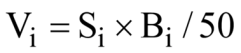 где:
 - размер субсидии, предоставляемой i-му победителю конкурсного отбора, руб.*;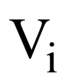 * Максимальный размер субсидий, предоставляемых победителю конкурсного отбора,не может превышать объем финансовых ресурсов (денежных средств), заявленных получателем субсидии на финансовое обеспечение затрат.
 - стоимость общественно полезной программы, представленной i-й организацией на конкурсный отбор, рассчитанная как сумма затрат организации на выполнение общественно полезной программы (сумма денежных средств, заявленных на финансовое обеспечение затрат, и средств организации на софинансирование выполнения общественно полезной программы, руб.);
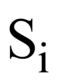  - итоговый балл, полученный i-й организацией по результатам оценки общественно полезной программы;
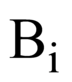  - максимальное количество баллов по критериям конкурсного отбора.
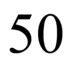 Принятые сокращения:
конкурсный отбор - отбор, проводимый между организациями на право получения субсидий
критерии конкурсного отбора - совокупность показателей, на основании которых формируется оценка общественно полезных программ организаций
общественно полезная программа - комплекс мероприятий по оказанию гражданам социальных услуг, не включенных в перечень социальных услуг, предоставляемых поставщиками социальных услуг 
организации - социально ориентированные некоммерческие организации
субсидии - субсидии организациям в целях финансового обеспечения затрат в связи с оказанием услуг при выполнении общественно полезных программ
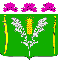 АДМИНИСТРАЦИЯСТАРОНИЖЕСТЕБЛИЕВСКОГО СЕЛЬСКОГО ПОСЕЛЕНИЯКРАСНОАРМЕЙСКОГО РАЙОНАПОСТАНОВЛЕНИЕАДМИНИСТРАЦИЯСТАРОНИЖЕСТЕБЛИЕВСКОГО СЕЛЬСКОГО ПОСЕЛЕНИЯКРАСНОАРМЕЙСКОГО РАЙОНАПОСТАНОВЛЕНИЕАДМИНИСТРАЦИЯСТАРОНИЖЕСТЕБЛИЕВСКОГО СЕЛЬСКОГО ПОСЕЛЕНИЯКРАСНОАРМЕЙСКОГО РАЙОНАПОСТАНОВЛЕНИЕ«___»_____________2022 г.№ ____станица Старонижестеблиевскаястаница Старонижестеблиевскаястаница СтаронижестеблиевскаяГлава Старонижестеблиевского сельского поселенияКрасноармейского района В.В. НовакN п/пНаименование затратОбъем финансового обеспечения затрат
(% от суммы субсидии)1231Оплата труда и начисления на выплаты по оплате труда работникам, участвующим в выполнении общественно полезных программ*До 1002Оплата услуг, приобретаемых для выполнения общественно полезных программ:2.1Услуги связиДо 102.2Транспортные услугиДо 402.3Коммунальные услуги**До 502.4Арендная плата за пользование имуществом**До 1002.5Услуги по содержанию имуществаДо 502.6Прочие услуги, из них:2.6.1Оплата по договорам оказания услуг (за исключением договоров добровольного страхования транспортных средств)*До 1002.6.2Услуги по разработке, изготовлению и размещению рекламных и информационных материалов, связанных с реализацией мероприятий общественно полезной программы (в том числе телевизионная реклама и радиореклама, создание и продвижение интернет-сайта, издание (печать) брошюр, книг, газет, журналов, изготовление баннеров, буклетов, афиш, CD-, DVD-дисков, флаерсов, приглашений, билетов, каталогов)До 202.6.3Услуги по созданию визуальных и (или) звуковых эффектов в связи с проведением мероприятий общественно полезной программыДо 102.6.4Услуги по художественному оформлению мероприятий общественно полезной программы (оформление залов, сценического пространства, площадок, в том числе плакатами, баннерами, цветочными композициями, шарами)До 203Увеличение стоимости материальных запасов, основных средств для выполнения общественно полезных программ:3.1Для оказания помощи гражданам в натуральной формеДо 1003.2Для проведения иных мероприятий общественно полезной программыДо 804Оказание материальной помощи нуждающимся в социальной защите категориям гражданам в денежной форме при выполнении общественно полезных программДо 100Глава Старонижестеблиевского сельского поселенияКрасноармейского района В.В. Новак